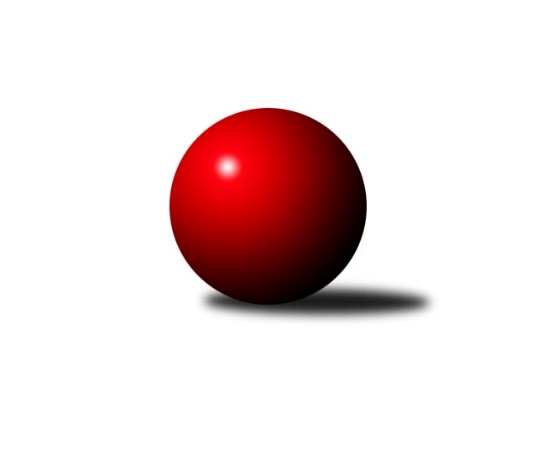 Č.15Ročník 2022/2023	5.3.2023Nejlepšího výkonu v tomto kole: 3321 dosáhlo družstvo: SK Žižkov Praha2. KLZ A 2022/2023Výsledky 15. kolaSouhrnný přehled výsledků:KK Konstruktiva Praha 	- TJ Lokomotiva Ústí n. L. 	6:2	3278:3076	15.5:8.5	4.3.SK Žižkov Praha	- TJ Bižuterie Jablonec nad Nisou	7:1	3321:3090	16.5:7.5	4.3.KK Kosmonosy A	- KK Jiří Poděbrady	7:1	3243:3152	13.0:11.0	5.3.KK Konstruktiva Praha 	- TJ Bižuterie Jablonec nad Nisou	7:1	3222:2924	19.5:4.5	25.2.TJ Bižuterie Jablonec nad Nisou	- KK Jiří Poděbrady	6:2	3068:3019	12.5:11.5	18.2.Tabulka družstev:	1.	KK Konstruktiva Praha	14	9	2	3	72.0 : 40.0 	202.0 : 134.0 	 3201	20	2.	SKK Náchod B	12	8	2	2	62.0 : 34.0 	175.0 : 113.0 	 3240	18	3.	KK Kosmonosy A	13	8	0	5	56.0 : 48.0 	153.5 : 158.5 	 3130	16	4.	SK Žižkov Praha	13	5	3	5	52.0 : 52.0 	152.0 : 160.0 	 3180	13	5.	TJ Bižuterie Jablonec nad Nisou	15	6	1	8	53.0 : 67.0 	156.0 : 204.0 	 3049	13	6.	KK Jiří Poděbrady	14	3	2	9	42.0 : 70.0 	151.5 : 184.5 	 3127	8	7.	TJ Lokomotiva Ústí n. L.	13	2	2	9	39.0 : 65.0 	138.0 : 174.0 	 3012	6Podrobné výsledky kola:	 KK Konstruktiva Praha 	3278	6:2	3076	TJ Lokomotiva Ústí n. L. 	Naděžda Novotná	141 	 134 	 145 	135	555 	 3.5:0.5 	 494 	 141	116 	 112	125	Jitka Sottnerová	Marie Chlumská	154 	 141 	 148 	119	562 	 4:0 	 426 	 110	109 	 104	103	Petra Holakovská	Martina Starecki	110 	 111 	 144 	117	482 	 1:3 	 523 	 142	125 	 119	137	Marcela Bořutová	Petra Najmanová	149 	 132 	 138 	140	559 	 3:1 	 522 	 126	136 	 128	132	Barbora Vašáková	Jana Čiháková	149 	 136 	 136 	142	563 	 1:3 	 579 	 126	148 	 158	147	Šárka Vohnoutová	Edita Koblížková	125 	 151 	 134 	147	557 	 3:1 	 532 	 116	139 	 135	142	Michaela Šuterovározhodčí:  Vedoucí družstevNejlepší výkon utkání: 579 - Šárka Vohnoutová	 SK Žižkov Praha	3321	7:1	3090	TJ Bižuterie Jablonec nad Nisou	Blanka Mizerová	139 	 140 	 130 	121	530 	 1.5:2.5 	 552 	 148	135 	 148	121	Lenka Stejskalová	Lenka Boštická	157 	 138 	 118 	133	546 	 2:2 	 543 	 159	122 	 133	129	Iveta Seifertová ml.	Kateřina Katzová	153 	 131 	 146 	141	571 	 4:0 	 459 	 142	105 	 105	107	Zdeňka Kvapilová	Hedvika Mizerová	127 	 146 	 137 	122	532 	 2:2 	 490 	 144	105 	 112	129	Jana Gembecová	Blanka Mašková	136 	 130 	 149 	148	563 	 3:1 	 535 	 133	120 	 127	155	Jana Florianová	Lucie Řehánková	133 	 148 	 160 	138	579 	 4:0 	 511 	 125	129 	 145	112	Iveta Seifertová st.rozhodčí: Michal TruksaNejlepší výkon utkání: 579 - Lucie Řehánková	 KK Kosmonosy A	3243	7:1	3152	KK Jiří Poděbrady	Hana Mlejnková	156 	 135 	 136 	123	550 	 2:2 	 546 	 135	153 	 126	132	Lada Tichá	Karolína Kovaříková	152 	 168 	 136 	146	602 	 3:1 	 560 	 158	139 	 127	136	Zdeňka Dejdová	Tereza Nováková *1	115 	 134 	 127 	155	531 	 2:2 	 499 	 116	127 	 134	122	Dita Kotorová	Pavlína Říhová *2	154 	 134 	 121 	122	531 	 3:1 	 461 	 104	125 	 127	105	Vlasta Kohoutová	Tereza Votočková	130 	 135 	 140 	121	526 	 3:1 	 516 	 127	126 	 146	117	Lenka Honzíková	Jana Burocková	119 	 125 	 133 	126	503 	 0:4 	 570 	 125	158 	 135	152	Michaela Moravcovározhodčí: Vladislav Tajčstřídání: *1 od 96. hodu Sabrina Zapletalová, *2 od 91. hodu Lucie DlouháNejlepší výkon utkání: 602 - Karolína Kovaříková	 KK Konstruktiva Praha 	3222	7:1	2924	TJ Bižuterie Jablonec nad Nisou	Tereza Chlumská	127 	 141 	 125 	140	533 	 4:0 	 467 	 123	124 	 119	101	Lenka Stejskalová	Petra Najmanová	135 	 127 	 120 	142	524 	 3.5:0.5 	 452 	 98	127 	 104	123	Iveta Seifertová ml.	Marie Chlumská	134 	 112 	 145 	122	513 	 2:2 	 527 	 112	142 	 127	146	Jana Florianová	Martina Starecki	130 	 120 	 146 	128	524 	 2:2 	 509 	 118	131 	 118	142	Iveta Seifertová st.	Jana Čiháková	125 	 145 	 147 	130	547 	 4:0 	 476 	 124	115 	 117	120	Zdeňka Kvapilová	Edita Koblížková	153 	 147 	 142 	139	581 	 4:0 	 493 	 129	120 	 132	112	Jana Gembecovározhodčí: Pavel KasalNejlepší výkon utkání: 581 - Edita Koblížková	 TJ Bižuterie Jablonec nad Nisou	3068	6:2	3019	KK Jiří Poděbrady	Iveta Seifertová ml.	120 	 139 	 115 	112	486 	 2:2 	 476 	 116	105 	 133	122	Lada Tichá	Olga Petráčková	134 	 145 	 127 	125	531 	 2.5:1.5 	 513 	 134	133 	 132	114	Michaela Moravcová	Zdeňka Kvapilová	124 	 122 	 115 	144	505 	 2:2 	 494 	 135	113 	 132	114	Magdaléna Moravcová	Jana Gembecová	124 	 115 	 110 	132	481 	 2:2 	 500 	 139	112 	 132	117	Zdeňka Dejdová	Jana Florianová	124 	 152 	 154 	133	563 	 2:2 	 526 	 146	127 	 119	134	Dita Kotorová	Iveta Seifertová st.	111 	 134 	 116 	141	502 	 2:2 	 510 	 134	126 	 130	120	Lenka Honzíkovározhodčí: Jiří TůmaNejlepší výkon utkání: 563 - Jana FlorianováPořadí jednotlivců:	jméno hráče	družstvo	celkem	plné	dorážka	chyby	poměr kuž.	Maximum	1.	Adéla Víšová 	SKK Náchod B	566.77	374.1	192.7	4.8	6/7	(613)	2.	Lucie Slavíková 	SKK Náchod B	561.31	372.5	188.8	2.4	6/7	(616)	3.	Veronika Kábrtová 	SKK Náchod B	558.43	372.8	185.6	4.8	7/7	(612)	4.	Barbora Lokvencová 	SKK Náchod B	552.23	375.4	176.9	5.4	7/7	(618)	5.	Olga Petráčková 	TJ Bižuterie Jablonec nad Nisou	551.94	363.3	188.6	5.7	7/7	(597)	6.	Jana Čiháková 	KK Konstruktiva Praha 	550.94	369.1	181.8	3.1	5/7	(577)	7.	Karolína Kovaříková 	KK Kosmonosy A	548.43	367.1	181.3	5.0	5/7	(602)	8.	Marie Chlumská 	KK Konstruktiva Praha 	548.23	370.1	178.1	8.0	5/7	(592)	9.	Tereza Votočková 	KK Kosmonosy A	542.73	368.2	174.5	7.1	6/7	(576)	10.	Lenka Boštická 	SK Žižkov Praha	542.67	368.4	174.3	5.0	7/7	(613)	11.	Zdeňka Dejdová 	KK Jiří Poděbrady	542.02	372.1	169.9	6.2	7/7	(576)	12.	Tereza Bendová 	KK Kosmonosy A	541.08	372.2	168.9	8.4	6/7	(582)	13.	Šárka Vohnoutová 	TJ Lokomotiva Ústí n. L. 	540.31	376.1	164.3	6.7	7/7	(579)	14.	Edita Koblížková 	KK Konstruktiva Praha 	537.50	358.6	178.9	3.0	5/7	(589)	15.	Michaela Moravcová 	KK Jiří Poděbrady	537.06	368.6	168.4	8.0	7/7	(570)	16.	Blanka Mašková 	SK Žižkov Praha	536.39	362.8	173.6	5.3	7/7	(578)	17.	Jana Florianová 	TJ Bižuterie Jablonec nad Nisou	534.81	359.3	175.5	3.9	7/7	(581)	18.	Barbora Vašáková 	TJ Lokomotiva Ústí n. L. 	533.41	364.5	168.9	8.3	7/7	(586)	19.	Hedvika Mizerová 	SK Žižkov Praha	526.94	360.9	166.0	8.4	6/7	(588)	20.	Petra Najmanová 	KK Konstruktiva Praha 	523.06	359.6	163.5	7.3	7/7	(577)	21.	Iveta Seifertová  ml.	TJ Bižuterie Jablonec nad Nisou	522.68	360.5	162.2	9.7	5/7	(578)	22.	Dana Adamů 	SKK Náchod B	522.27	362.3	159.9	8.0	5/7	(572)	23.	Kateřina Katzová 	SK Žižkov Praha	520.12	357.6	162.5	8.2	6/7	(573)	24.	Kateřina Holubová 	TJ Lokomotiva Ústí n. L. 	519.25	361.4	157.9	8.6	5/7	(587)	25.	Lucie Řehánková 	SK Žižkov Praha	519.06	361.4	157.7	6.5	6/7	(591)	26.	Lucie Stránská 	TJ Lokomotiva Ústí n. L. 	516.80	349.0	167.8	6.0	6/7	(556)	27.	Tereza Chlumská 	KK Konstruktiva Praha 	515.60	355.6	160.0	9.9	5/7	(565)	28.	Andrea Prouzová 	SKK Náchod B	515.47	351.0	164.5	9.2	6/7	(550)	29.	Dita Kotorová 	KK Jiří Poděbrady	513.29	352.5	160.8	8.6	6/7	(540)	30.	Lada Tichá 	KK Jiří Poděbrady	513.21	357.4	155.8	8.4	7/7	(546)	31.	Martina Starecki 	KK Konstruktiva Praha 	511.88	352.3	159.5	9.1	6/7	(573)	32.	Iveta Seifertová  st.	TJ Bižuterie Jablonec nad Nisou	511.80	351.2	160.6	8.8	6/7	(563)	33.	Magdaléna Moravcová 	KK Jiří Poděbrady	505.22	349.6	155.7	9.8	6/7	(529)	34.	Lenka Stejskalová 	TJ Bižuterie Jablonec nad Nisou	504.13	349.3	154.8	11.2	7/7	(552)	35.	Tereza Nováková 	KK Kosmonosy A	500.45	348.9	151.6	8.1	5/7	(564)	36.	Eliška Holakovská 	TJ Lokomotiva Ústí n. L. 	474.20	337.5	136.7	14.3	7/7	(502)	37.	Zdeňka Kvapilová 	TJ Bižuterie Jablonec nad Nisou	469.08	333.0	136.1	15.2	6/7	(505)	38.	Jana Gembecová 	TJ Bižuterie Jablonec nad Nisou	461.54	333.9	127.6	15.5	7/7	(503)	39.	Petra Holakovská 	TJ Lokomotiva Ústí n. L. 	414.86	299.3	115.6	22.3	7/7	(464)		Emilie Somolíková 	KK Konstruktiva Praha 	581.00	384.5	196.5	1.5	2/7	(585)		Anna Sailerová 	SK Žižkov Praha	554.67	373.5	181.2	5.2	2/7	(561)		Naděžda Novotná 	KK Konstruktiva Praha 	553.04	377.7	175.4	3.8	4/7	(580)		Kristýna Vorlická 	TJ Lokomotiva Ústí n. L. 	553.00	362.5	190.5	7.5	1/7	(560)		Irini Sedláčková 	SK Žižkov Praha	548.00	376.7	171.3	9.7	3/7	(564)		Blanka Mizerová 	SK Žižkov Praha	545.25	369.5	175.8	7.0	4/7	(576)		Lucie Holubová 	KK Kosmonosy A	544.50	366.0	178.5	7.0	2/7	(583)		Michaela Weissová 	KK Jiří Poděbrady	536.75	351.0	185.8	3.8	2/7	(575)		Zuzana Holcmanová 	KK Jiří Poděbrady	534.00	361.0	173.0	6.0	1/7	(534)		Tereza Odstrčilová 	TJ Lokomotiva Ústí n. L. 	533.67	359.3	174.3	5.1	3/7	(548)		Pavlína Říhová 	KK Kosmonosy A	533.25	351.3	182.0	5.3	3/7	(584)		Michaela Šuterová 	TJ Lokomotiva Ústí n. L. 	532.00	379.0	153.0	11.0	1/7	(532)		Hana Kovářová 	KK Konstruktiva Praha 	530.17	363.5	166.7	5.2	3/7	(547)		Lenka Honzíková 	KK Jiří Poděbrady	527.38	363.6	163.8	6.8	4/7	(551)		Hana Mlejnková 	KK Kosmonosy A	526.38	369.8	156.6	7.3	4/7	(553)		Marcela Bořutová 	TJ Lokomotiva Ústí n. L. 	523.00	340.0	183.0	2.0	1/7	(523)		Lucie Dlouhá 	KK Kosmonosy A	522.00	359.2	162.8	7.8	3/7	(573)		Dana Adamů 	SKK Náchod B	516.50	352.5	164.0	5.5	2/7	(537)		Miloslava Žďárková 	SK Žižkov Praha	513.00	365.0	148.0	15.0	1/7	(513)		Jana Takáčová 	KK Jiří Poděbrady	512.92	352.2	160.8	11.1	4/7	(559)		Nikola Sobíšková 	KK Kosmonosy A	512.00	355.0	157.0	6.5	2/7	(536)		Jana Burocková 	KK Kosmonosy A	509.60	357.5	152.1	11.1	2/7	(578)		Zuzana Tiličková 	TJ Lokomotiva Ústí n. L. 	501.00	348.5	152.5	12.0	2/7	(512)		Jitka Sottnerová 	TJ Lokomotiva Ústí n. L. 	494.00	341.0	153.0	13.0	1/7	(494)		Kristýna Bártová 	SKK Náchod B	487.00	349.5	137.5	13.5	4/7	(529)		Jindřiška Svobodová 	KK Kosmonosy A	481.00	359.0	122.0	17.0	1/7	(481)		Kateřina Gintarová 	SKK Náchod B	475.00	334.0	141.0	13.0	1/7	(475)		Vlasta Kohoutová 	KK Jiří Poděbrady	456.00	338.5	117.5	18.0	2/7	(461)		Adéla Dlouhá 	KK Kosmonosy A	432.00	303.0	129.0	13.0	1/7	(432)Sportovně technické informace:Starty náhradníků:registrační číslo	jméno a příjmení 	datum startu 	družstvo	číslo startu22969	Marcela Bořutová	04.03.2023	TJ Lokomotiva Ústí n. L. 	1x23988	Jitka Sottnerová	04.03.2023	TJ Lokomotiva Ústí n. L. 	1x23932	Sabrina Zapletalová	05.03.2023	KK Kosmonosy A	1x13090	Michaela Šuterová	04.03.2023	TJ Lokomotiva Ústí n. L. 	1x
Hráči dopsaní na soupisku:registrační číslo	jméno a příjmení 	datum startu 	družstvo	Program dalšího kola:16. kolo11.3.2023	so	10:00	TJ Bižuterie Jablonec nad Nisou - KK Kosmonosy A	11.3.2023	so	10:00	TJ Lokomotiva Ústí n. L.  - SKK Náchod B	11.3.2023	so	14:00	KK Jiří Poděbrady - KK Konstruktiva Praha 	Nejlepší šestka kola - absolutněNejlepší šestka kola - absolutněNejlepší šestka kola - absolutněNejlepší šestka kola - absolutněNejlepší šestka kola - dle průměru kuželenNejlepší šestka kola - dle průměru kuželenNejlepší šestka kola - dle průměru kuželenNejlepší šestka kola - dle průměru kuželenNejlepší šestka kola - dle průměru kuželenPočetJménoNázev týmuVýkonPočetJménoNázev týmuPrůměr (%)Výkon5xKarolína KovaříkováKosmonosy A6024xKarolína KovaříkováKosmonosy A111.626023xŠárka VohnoutováÚstí n/L.5793xŠárka VohnoutováÚstí n/L.110.265792xLucie ŘehánkováŽižkov Praha5794xJana ČihákováKonstruktiva 107.215632xKateřina KatzováŽižkov Praha5712xMarie ChlumskáKonstruktiva 107.025622xMichaela MoravcováPoděbrady5703xPetra NajmanováKonstruktiva 106.455594xBlanka MaškováŽižkov Praha5634xEdita KoblížkováKonstruktiva 106.07557